ASCOLI associazione sportiva dilettantistica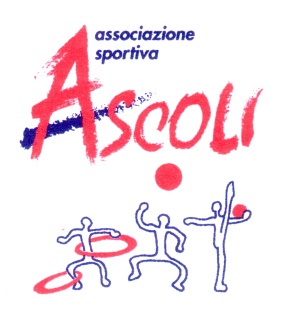 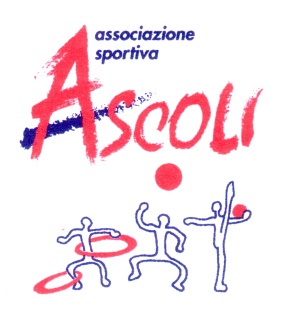 ISCRIZIONI E PRE-ISCRIZIONI CORSI 2022/23Il Consiglio Direttivo ha deliberato le quote associative per l’anno sportivo 2022/23, COMPRENSIVE di iscrizione, tesseramento CSI, assicurazione e partecipazione al corso prescelto.In caso di partecipazione a più corsi, verrà applicata una facilitazione del 10% sulle ulteriori quote associative.ISCRIZIONI.Si riceveranno da settembre; l’informativa verrà diramata con e-mail nella prima settimana del mese.PRE-ISCRIZIONIGli interessati, al fine di garantirsi la prenotazione del posto nel corso desiderato, possono pre-iscriversi. A tal fine basta compilare e consegnare l’allegato modulo, versando la somma di euro 20,00 come acconto della quota associativa, che andrà saldata entro e non oltre il 30/9/2022.Dopo tale data l’opzione scadrà con la perdita della prenotazione.Se l’iscrizione non verrà confermata e saldata, la quota di euro 20,00 non sarà rimborsata.Il versamento può essere effettuato:- in contanti presso la signora Antonella, prima dell’inizio della vostra lezione;- con bonifico; in tal caso ecco le NUOVE COORDINATE bancarie:Crédit Agricole - IBAN IT27L0623001612000015061870intestato a Ascoli associazione sportiva dilettantistica.Per ogni chiarimento:- e-mail - ass.ascoli@gmail.com- telefono - al 338/3053919 (dalle ore 16 alle 19 dal lunedì al venerdì)GRAZIE PER LA VOSTRA PARTECIPAZIONEIl PresidenteDavide Luigi Antonio FontanaFascia utenzaCorsiFrequenzaQuota associativa euroRagazzi/eSportime, basket, volley, ginnastica artistica non agonistica (Lupette e Junior)bisettimanale200Bambini 4 – 5 anniPsicomotricitàmonosettimanale130Bambini 6 – 7 anniMINIsportmonosettimanale130RagazzeGinnastica Artistica agonisticabisettimanale230AdultiAttività Motoria Finalizzata al Benessere con varie metodologie (funzionale, posturale….)bisettimanale230AdultiBack School (specialistico posturale)monosettimanale190